муниципальное бюджетное дошкольное образовательное учреждение«Детский сад № 70». Рязань, ул. Юннатов, д. 1/8                                                       тел.: (4912) 44-12-42Факс: (4912) 44-12-54E-mail: dou702012@yandex.ruфевраль 2017 годОтчёт о проведении мероприятий по обеспечению безопасного поведения детей  на льду в весенний период    В целях повышения безопасности детей детского сада был составлен план мероприятий по обеспечению безопасности детей на льду в весенний период.В детском саду были проведены следующие мероприятия: Консультация для педагогов «Формы и методы работы с детьми по формированию у них элементарных навыков безопасного поведения на воде». Размещены на официальном сайте дошкольного учреждения информации для родителей о мерах безопасности на льду. Оформлены уголка «Правила безопасного поведения на водоемах в межсезонный период». Распространены памятки по вопросам безопасности на водных объектах «Осторожно, тонкий лёд!».Проведены консультации для родителей («Тонкий лёд. Безопасность на воде в зимний период» ; «Запретные места для купания»; «Советы, катающимся на лодках»; «Что должны знать дошкольники о мерах безопасности на воде»; «Едем с рёбёнком на море»). Проведены игровые  занятия с детьми «Тонкий лед! Скользкий лёд!»,  минутки безопасности «Уроки безопасности со Смешариками», беседа «Не ходи зимой по льду: можешь ты попасть в беду». Регулярное чтение художественной  литературы ( Н. Некрасова «Дед Мазай  и зайцы», Б. Житков «На льдине», Д. Мамин - Сибиряк «Серая Шейка», загадывание загадок о «Правилах безопасности на реке»).Опытно-экспериментальная деятельность с водой и предметами - «Тонет - плавает»Викторина: «У воды играем – правила не забываем!» Подвижные игры «Катаемся на лодке», «Море волнуется», «Спасатели на море». Рассматривание иллюстраций «О поведении на водных прогулках»Опытно-экспериментальная деятельность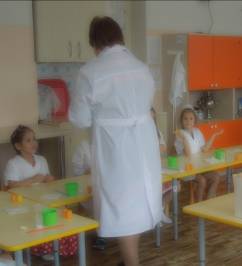 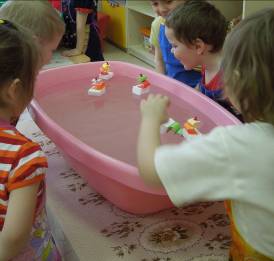 Чтение художественной  литературы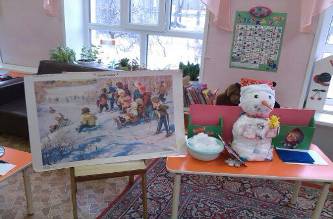 Подвижные игры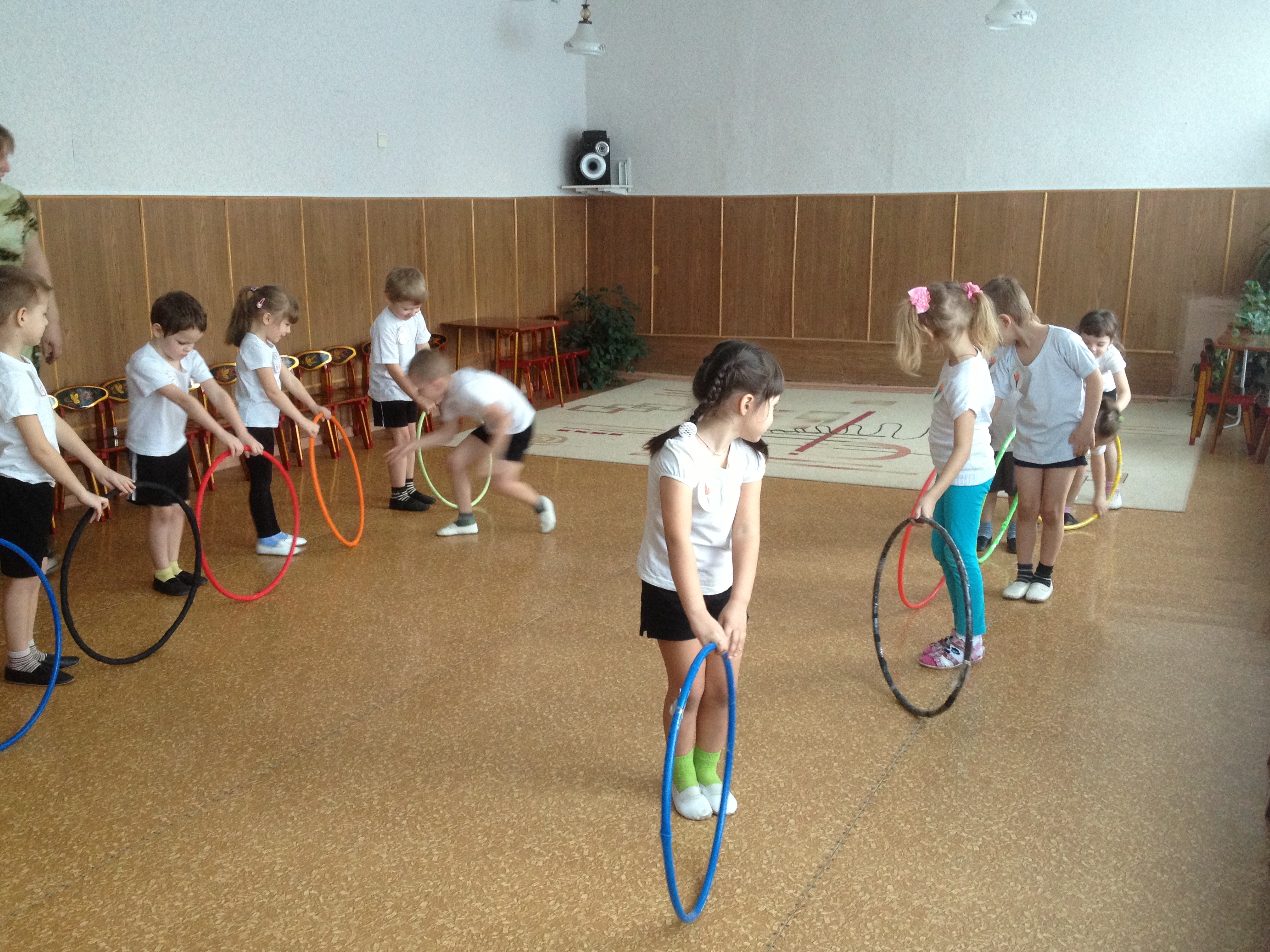 Памятки по вопросам безопасности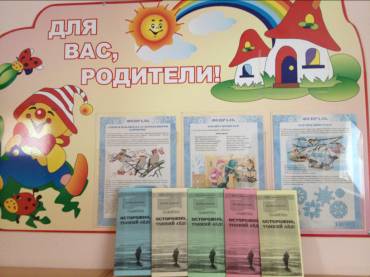 Минутки безопасности «Уроки безопасности со Смешариками»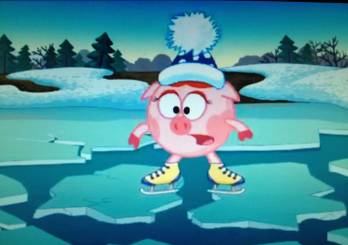 Консультации для родителей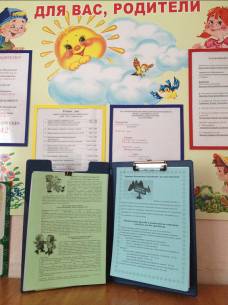 